One of the lowest time, VIP configured 407 on the market. Impeccable maintenance by a Bell authorized service center. 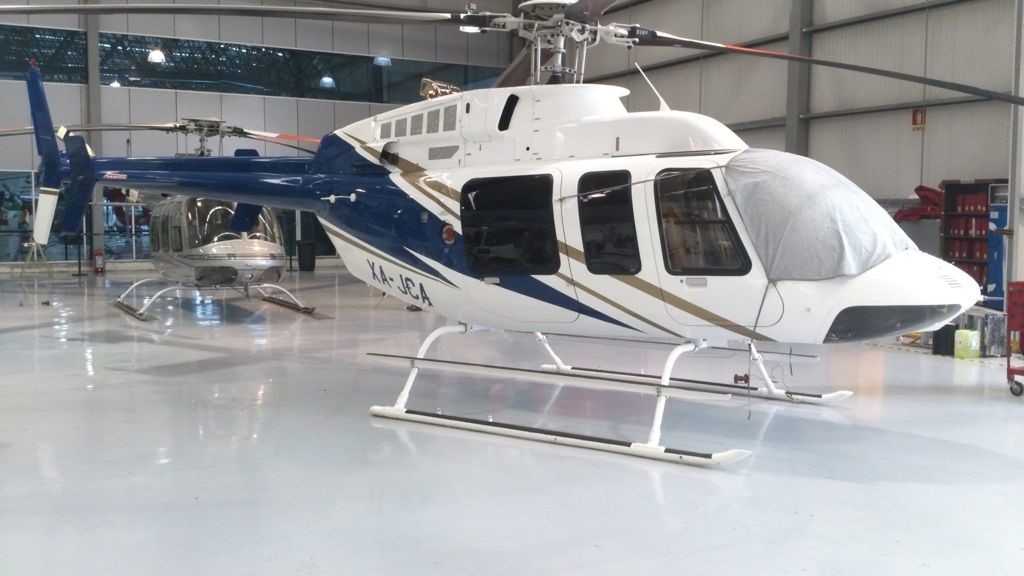 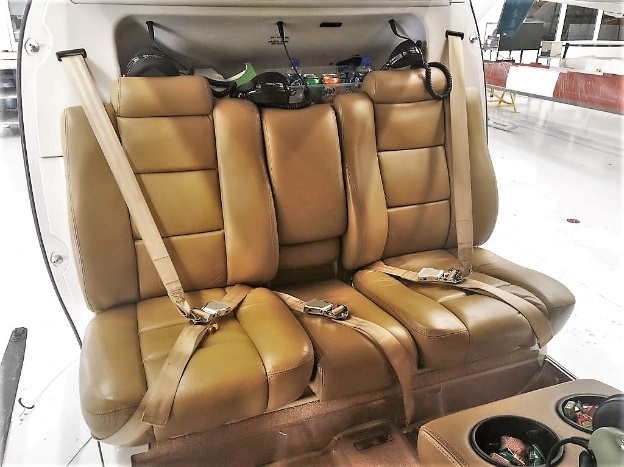 generalAirframe total time: 835.1 hours Engine: 800.9 hours EXTERIOR/INTERIORExterior trim: All over white with gold and blue accent stripesInterior: VIP Seating for 5 plus 2 Crew in Tan leather AVIONICS Bendix King KT76C transponderGarmin / GNS430W VHF COMM/NAV/GPS/VORMid. Continent / 4300‐311 Altitude IndicatorMid. Continent / 3300‐11 Directional Gyro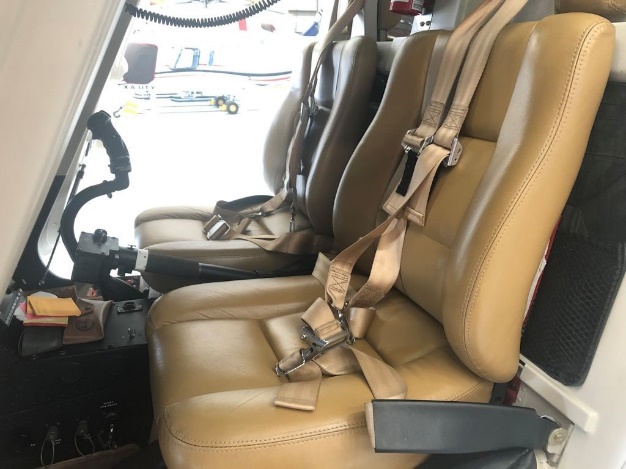 Bendix King / KY0196A VHF CommunicationMid. Continent / 5550‐8340N5L Turn & SlipPS Engineering Inc / PMA7000B Audio SelectorTrans‐Cal Industries / SSD130‐30N‐RS232 Altitude EncoderADDITIONAL EQUIPMENTFlight StepHigh skid gear cross tubes assembly Skid tubes assemblyAir Conditioner System Inlet Barrier Filter SystemENGINESeries CAE‐848368, TSN 800.9 hoursAIRFRAMEINSPECTIONS, AD, ASB    BULLETINS/DIRECTIVESASB 407-19-122 Last submitted bulletin from the manufacturer and applied to the aircraft AD 2019-08-10 LAST DIRECTIVE SUBMITTED BY THE FAA AND APPLIED TO THE AIRCRAFT DESCRIPTIONPART NUMBERTSNREMTurbine23063354835.11164.9 hrs1 st stage wheel23074361835.1 hrs / 1147 cyc1189.9 hrs / 1853 cyc2 nd stage wheel 23074362835.1 hrs / 1147 cyc1189.9 hrs / 1853 cyc3 rd stage wheel23092511835.1 hrs / 1147 cyc3714.9 hrs / 4853 cyc4 th stage Wheel Impeller23066744835.1 hrs / 1147 cyc3714.9 hrs / 4853 cycFuel Nozzle 23065591835.1 hrs / 1147 cyc6664.9 hrs / 13853 cycHMU23077067835.11164.9 hrsBleed Valve M250‐10239835.11664.9 hrsTurbine23073353835.1664.9 hrsDESCRIPTIONPART NUMBERTSNREMMain Rotor Hub407-010-100-123835.11664.9 hrsMR Blades (4 ea)407-015-001-137835.1CondTransmission407-040-006-123835.14164.9 hrs / Ago 2021Mast Assy407-040-011-111835.11664.9 hrs / Ago 2021Swashplate & Support406-010-401-117835.11664.9 hrsFreewheel406-040-500-147835.12164.9 hrs / Ago 2021T/R Gearbox406-040-400-121835.14164.9 hrs / Ago 2021T/R Hub407-012-101-113835.11664.9 hrsT/R Blades (2 ea)406-016-100-119835.1CondAPPLICABLEEVENT/ SERVICE850 hrs.50 hrs. Inspection to Air Conditioning System Ref. 407EC‐200M‐2May 2021Monthly Inspection Fire Extinguisher Cabin Ref.BHT‐407‐MPI DMC‐407‐A‐26‐20‐00‐01A‐280A‐A and DMC‐407‐A‐12‐00‐00‐10A‐200A‐AMay 2021Monthly Update GPS Ref. GARMINMay 202150 hrs. / 3 Month Grease LubricationMay 2021300 hrs. / 3 Month Grease LubricationMay 2021100 hrs. / 90 Day Corrosion Control Guide